Trinity Sunday celebrates the core Christian conviction that God is not just one, but also three-in-one. For the people of Israel, no other god could compare with their God whom they knew as both creator and liberator and whom they experienced as intimately involved in every aspect of their history and of their day-to-day lives. In a world of many gods, the assertion found in today’s first reading from Deuteronomy that “there is no other” god was an enormous claim to make. God’s sustaining and liberating presence brought with it serious responsibilities: keeping God’s commandments grounded the people of Israel and their descendants in the life of their God. The earliest Christians inherited the Jewish belief in one God. At the same time, Christians expressed their faith in distinctively trinitarian language, even if references to all three persons of the Trinity are rarely found in the one passage. Over the first six centuries of the Christian era, the belief that God is three-in-one was to develop into the doctrine of the Trinity which is at the heart of Christian faith. The word Trinity is not used in the Christian Scriptures. In fact, it was not until the end of the fourth century, at the Council of Constantinople in 381, that the doctrine of the Trinity was set out in the creed that is still professed today. The Second Council of Constantinople in 551 used the expression "trinity" to refer to the one essence of God to be worshipped in three persons. Today’s gospel passage brings Matthew’s gospel to a close. Jesus commands his disciples to make disciples of all peoples and to baptize in the name of the Triune God. At the beginning of this gospel, Jesus is named Emmanuel, “God with us”. With Jesus’ final assurance, “know that I am with you always”, we find ourselves gathered into the very life of God. Perichoresis, a Greek term suggestive of dancing or of figures interweaving, is one of the earliest and probably one of the most striking images used to explain the Trinity. The life that is in God is three and yet one in a totally harmonious dance of equals. The wonder is that we are invited to join the dance. Trinity Sunday is the day we set aside to celebrate the nearness of the God who draws us into the dance of life and love. As St. Paul reminds us, God is not a distant God, but rather a God whose Spirit draws us, as “God’s children” and as “joint heirs with Christ”, into the very communion of the Trinity.                              An excerpt by Sr. Veronica  Lawson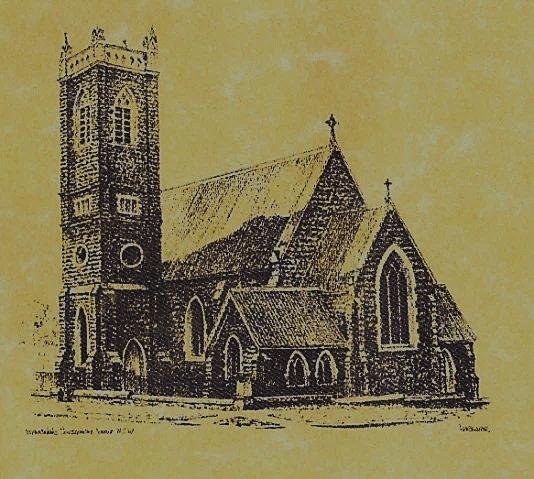 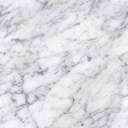 Feast DayWishing all our wonderful dads a Happy In m                                                  		     FEAST  DAY  ~  1st June:  Saint Justin God does not change; he is Love, ever and always, In himself, he is communion, unity in Trinity, and all his words and works are directed to communion.  Pope Benedict XVI       ~PARISH NEWS~                                          PREPARATION FOR CONFIRMATION  there will be 2 information evenings relating to this sacrament the first being this Saturday 26th May and the second on Saturday 2nd June  at 5pm for candidates and parents to attend followed by the 6pm Vigil Mass.  The sacrament of Confirmation will be celebrated on Saturday 23rd June at the 6pm Vigil Mass.PLENARY COUNCIL 2020 –Listen to what the Spirit is saying.   	              Pope Francis has approved the Australian Bishops’ decision to hold a Plenary Council in Australia in 2020 & 2021.  It is a significant moment for the Church in Australia to make decisions about the future.  To find out more about this Council go to www.plenarycouncil.catholic.org,au				            SPECIAL THANKS  to our McAuley Stage 3 students and teachers for presenting our Vigil Mass this weekend.   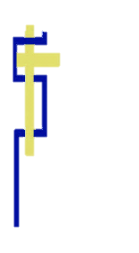 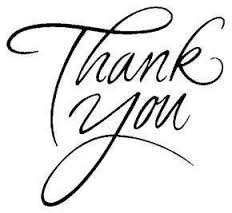 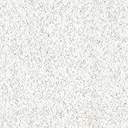                 ~ GOSPEL REFLECTION ~T  THIS WEEK     Saturday & Sunday  26th & 27th May    T  THIS WEEK     Saturday & Sunday  26th & 27th May    T  THIS WEEK     Saturday & Sunday  26th & 27th May    T  THIS WEEK     Saturday & Sunday  26th & 27th May    MinistrySaturday Vigil 6pm              Sunday 10am              Sunday 10amAcolyte               Peter Malone            Anne Huebner            Anne HuebnerReader               School Mass                Mark Hogan                Mark Hogan  Commentator               School Mass              Pat Spannagle                 Pat Spannagle     Children’s Liturgy                 ----------             Caitlin Larter             Caitlin LarterMusicians              Anna Quinn          Patricia & Monica         Patricia & MonicaAltar ServersAbby Crampton & Olivia DeanJude Moreno & Hunter   Styles     Jude Moreno & Hunter   Styles     Church Care________________________LINEN              Marie AmbroseGroup 4:  The Dobbie FamilyGroup 4:  The Dobbie FamilyGroup 4:  The Dobbie FamilyNEXT WEEK    Saturday & Sunday  2nd & 3rd June    NEXT WEEK    Saturday & Sunday  2nd & 3rd June    NEXT WEEK    Saturday & Sunday  2nd & 3rd June    NEXT WEEK    Saturday & Sunday  2nd & 3rd June    MinistryVigil 6pmVigil 6pm10amAcolyte                 Tony Butler                 Tony Butler             Anita Mason Reader           Evelyn Heffernan           Evelyn Heffernan             Kath RosettaCommentator             Maureen Cook             Maureen Cook               Mary KellyChildren’s Liturgy                    ----------                    ----------            Pat SpannagleMusicians          Patricia & Monica          Patricia & Monica              Anna QuinnAltar Servers       Jessica & Emily Kelly       Jessica & Emily KellyAnnabelle Sturgess & Genevieve Mason-ElliottChurch Care---------------------------------------------------------------------------------------------------------------